  Title Page:  Tile of submission: VEX Recruitment Poster Names of students who participated (using first names only is acceptable)Vincent Cheng, Royall Lau, Hugo ZhengTeam number : 3168XLocation of team: Half Moon Bay, Auckland, New ZealandExplanation Our Design:Our design is to mainly inspire mentors and children to join VEX Robotics. I wrote the breath-taking points and the many benefits of VEX Robotics. I was thinking about blending the fun of VEX into a poster so people would be inspired to join VEX!Our poster revealed that we work as a team and to create robots and imagine ideas that would work to succeed in the robots, so this inspired us to never give up on ideas or to stop thinking or solve problems.The parts we involved in the poster include building and teamwork, so we think it is the most important parts of STEM as it is what (I think) VEX Robotics wants us to improve on.By Vincent ChengThis was our poster planThis was our final design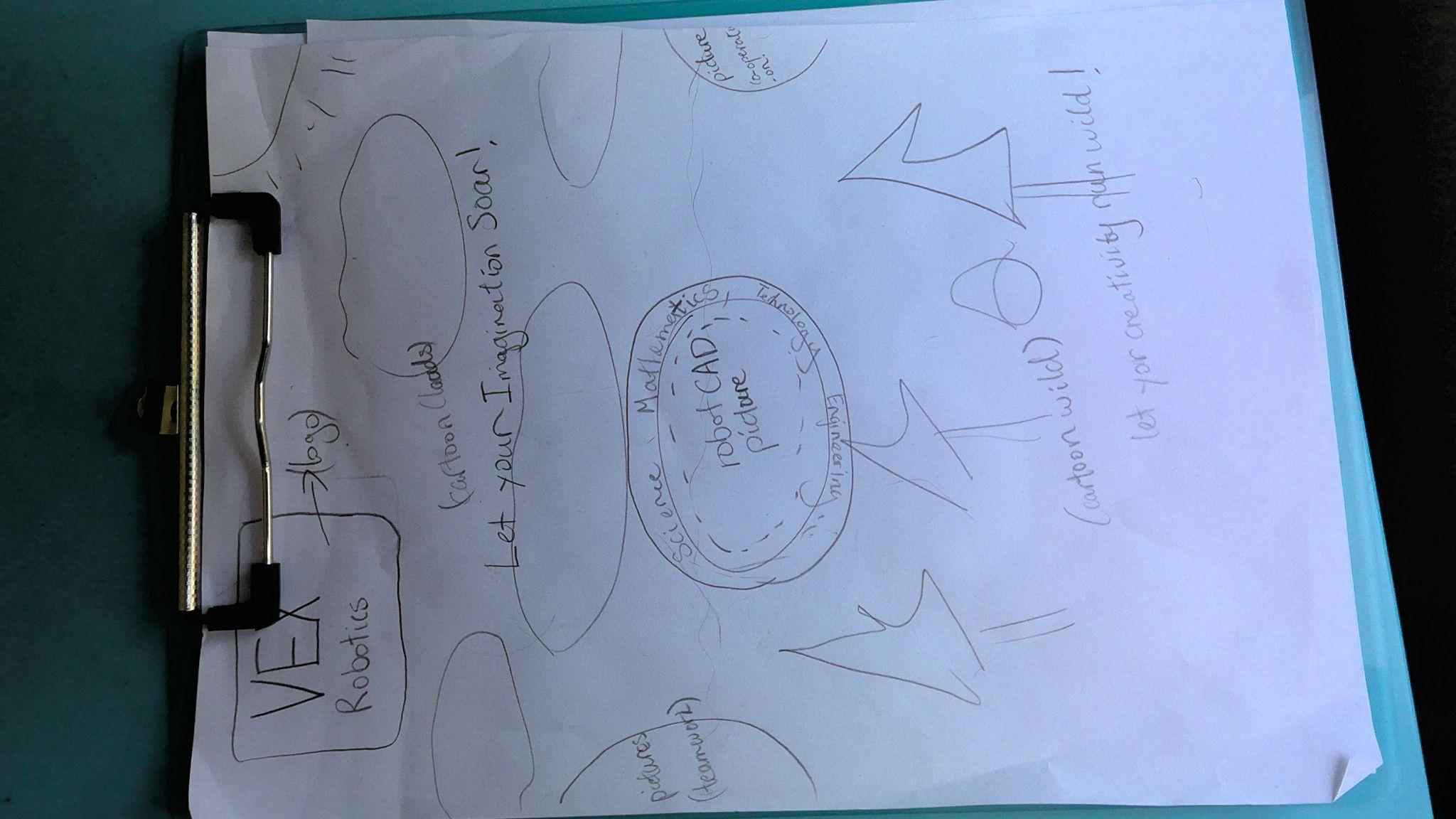 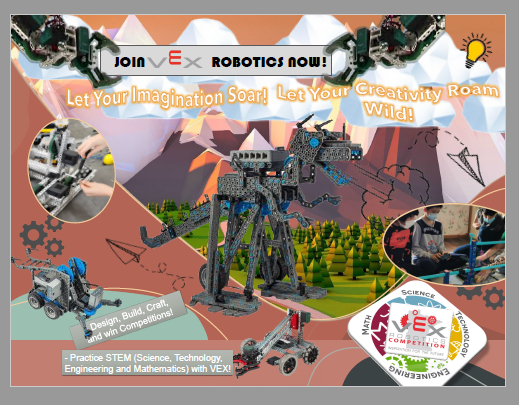 We Finished the plan on 10/12/21We Finished it on 14/1/22